1. FormålAvklare gjensidige forventninger til arbeids- og samarbeidsforhold, arbeidsoppgaver, kompetanseutvikling og gjøre konkrete avtaler for påfølgende periode mellom leder og medarbeider. Utvikle tillit og åpenhet for å fremme kommunikasjon og samarbeid og innsats for å nå THYFs målsettinger.2. OmfangMedarbeidersamtaler gjennomføres årlig i løpet av januar/februar måned for alle medarbeidere i THYF3. DefinisjonerIngen spesielle definisjoner.4. Ansvar og myndighetAnsvaret for gjennomføring ligger hos alle ledere ved THYF som har personalansvar.Hovedansvaret for gjennomføring ligger hos rektor ved THYF5. BeskrivelseAlle medarbeidere får invitasjon til medarbeidersamtale via e-post der mal/skjema for samtalen følger som vedlegg.Leder skriver referat fra samtalen på vedlagte mal/skjema og både leder og medarbeider skriver på referatet i etterkant.Samtalene skal være basert på gjensidig respektDet skal være takhøyde for å ta opp tema som er vanskelige både fra medarbeiders og leders sideDet som kommer fram i samtalene blir mellom den enkelte medarbeider og leder.Når alle medarbeidersamtaler ved avdelingen eller utdanningen er gjennomført, oppsummeres erfaringer og forslag til forbedringstiltak som nevnes av flere (anonymisert) og det lages en plan for forbedringer. Leder har overordnet ansvar for oppfølging av innspill fra den enkelte medarbeider mens både leder og medarbeider har ansvar for oppfølging av konkrete avtaler som gjøres under medarbeidersamtalen.KryssreferanserEksterne referanserMal/skjema for medarbeidersamtale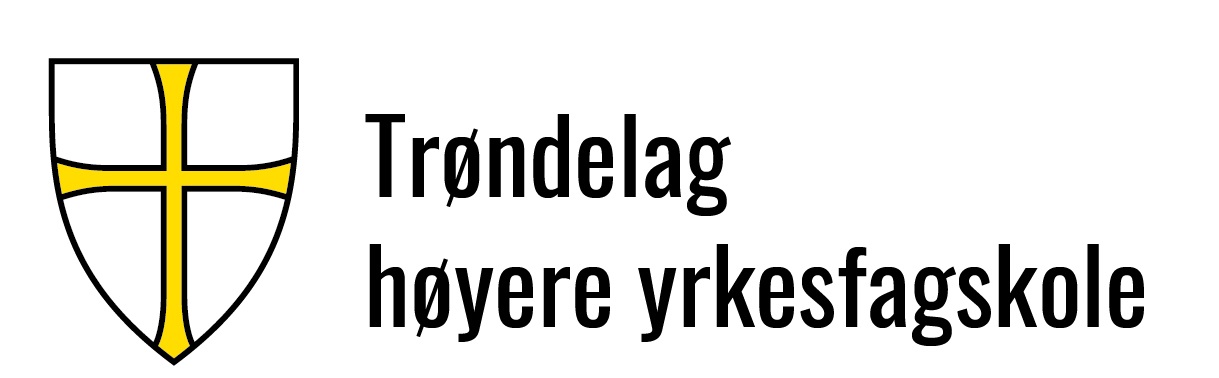 Dok.id.: 1.2.24MedarbeidersamtaleMedarbeidersamtaleMedarbeidersamtaleMedarbeidersamtaleProsedyreUtgave:0.00Skrevet av:Hans Tore MikkelsenGjelder fra:22.02.2023Godkjent av:Ikke styrtSidenr:1 av 21.2.14Kapittel 5. ResultatfaseNavn:Navn:Avdeling/utdanning:Avdeling/utdanning:Dato:Er det noe du ønsker å ta opp i samtalen?Er det noe du ønsker å ta opp i samtalen?Er det noe du ønsker å ta opp i samtalen?Er det noe du ønsker å ta opp i samtalen?Er det noe du ønsker å ta opp i samtalen?Arbeids- og samarbeidsforhold(Fysisk-/psykososialt arbeidsmiljø, samarbeid i avdeling og på tvers og med nærmeste leder)Arbeids- og samarbeidsforhold(Fysisk-/psykososialt arbeidsmiljø, samarbeid i avdeling og på tvers og med nærmeste leder)Arbeids- og samarbeidsforhold(Fysisk-/psykososialt arbeidsmiljø, samarbeid i avdeling og på tvers og med nærmeste leder)Arbeids- og samarbeidsforhold(Fysisk-/psykososialt arbeidsmiljø, samarbeid i avdeling og på tvers og med nærmeste leder)Arbeids- og samarbeidsforhold(Fysisk-/psykososialt arbeidsmiljø, samarbeid i avdeling og på tvers og med nærmeste leder)Arbeidsoppgaver(Relevante arbeidsoppgaver, emner / tema, arbeidspress)Arbeidsoppgaver(Relevante arbeidsoppgaver, emner / tema, arbeidspress)Arbeidsoppgaver(Relevante arbeidsoppgaver, emner / tema, arbeidspress)Arbeidsoppgaver(Relevante arbeidsoppgaver, emner / tema, arbeidspress)Arbeidsoppgaver(Relevante arbeidsoppgaver, emner / tema, arbeidspress)Kompetanseutvikling(Behov for etter-/videreutdanning, digital kompetanseheving)Kompetanseutvikling(Behov for etter-/videreutdanning, digital kompetanseheving)Kompetanseutvikling(Behov for etter-/videreutdanning, digital kompetanseheving)Kompetanseutvikling(Behov for etter-/videreutdanning, digital kompetanseheving)Kompetanseutvikling(Behov for etter-/videreutdanning, digital kompetanseheving)Veien videreOppsummering:Veien videreOppsummering:Veien videreOppsummering:Veien videreOppsummering:Veien videreOppsummering:Konkrete avtaler for neste periode (neste hospitoring)Konkrete avtaler for neste periode (neste hospitoring)Konkrete avtaler for neste periode (neste hospitoring)Konkrete avtaler for neste periode (neste hospitoring)Konkrete avtaler for neste periode (neste hospitoring)MålTiltakTiltakFristFristDato:Underskrift medarbeiderUnderskrift lederUnderskrift leder